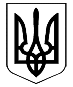 ВЕЛИКОДИМЕРСЬКА СЕЛИЩНА РАДАБРОВАРСЬКОГО РАЙОНУ КИЇВСЬКОЇ ОБЛАСТІР І Ш Е Н Н ЯПро надання дозволу на розробку детального плану територіїПМП « Два Млина»    Розглянувши заяву  ПМП «Два Млина» щодо надання дозволу на розробку детального плану території, керуючись Законом України «Про регулювання містобудівної діяльності», ст. 12 Земельного кодексу України,  ст. ст. 25, 26  Закону України «Про місцеве самоврядування в Україні»,  враховуючи позитивні висновки та рекомендації постійної депутатської комісії з питань земельних відносин та охорони навколишнього природного середовища, селищна радаВ И Р І Ш И Л А:1. Надати дозвіл  ПМП «Два Млина» на розробку  детального плану території на земельну ділянку загальною площею 0,2196 га, кадастровий номер 3221282001:02:007:0003 для реконструкції цеху з виробництва хлібобулочних виробів, за адресою с. Жердова, вул. М. Заньковецької 41.2. Укласти договір на розроблення проекту детального плану території з організацією, що має фахівців з відповідними кваліфікаційними сертифікатами.3. Фінансування робіт з розроблення проекту детального плану території здійснити за рахунок коштів землекористувача.4. Контроль за виконанням цього рішення покласти на постійну депутатську комісію з питань земельних відносин та охорони навколишнього природного середовища.Селищний голова			                                        А. Бочкарьовсмт Велика Димерка23 травня 2018 року№ 204   IX – VІІ